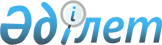 О некоторых вопросах передачи государственного имущества из республиканской собственности в коммунальную собственностьПостановление Правительства Республики Казахстан от 31 марта 2014 года № 277

      В соответствии с постановлением Правительства Республики Казахстан от 1 июня 2011 года № 616 «Об утверждении Правил передачи государственного имущества, закрепленного за государственными юридическими лицами, из одного вида государственной собственности в другой» Правительство Республики Казахстан ПОСТАНОВЛЯЕТ:



      1. Передать из республиканской собственности с баланса Управления Делами Президента Республики Казахстан наружные сети канализации в коммунальную собственность города Астаны согласно приложению к настоящему постановлению.



      2. Комитету государственного имущества и приватизации Министерства финансов Республики Казахстан совместно с акиматом города Астаны и Управлением Делами Президента Республики Казахстан (по согласованию) в установленном законодательством порядке осуществить необходимые организационные мероприятия по приему-передаче имущества, указанного в приложении к настоящему постановлению.



      3. Настоящее постановление вводится в действие со дня подписания.      Премьер-Министр

      Республики Казахстан                       С. Ахметов

Приложение      

к постановлению Правительства 

Республики Казахстан   

от 31 марта 2014 года № 277

                  Перечень имущества,

      передаваемого из республиканской собственности

      в коммунальную собственность города Астаны
					© 2012. РГП на ПХВ «Институт законодательства и правовой информации Республики Казахстан» Министерства юстиции Республики Казахстан
				Наименование объектаНаименование имуществаЕд. измеренияКоличествоГосударственная резиденция «Нура» южнее улицы 19 на левом берегу реки Ишим в городе Астане. Наружные сети канализацииНаружные сети канализациим.4638,7